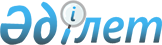 О внесении изменений в решение маслихата от 22 декабря 2010 года № 264 "О районном бюджете Алтынсаринского района на 2011-2013 годы"Решение маслихата Алтынсаринского района Костанайской области от 25 октября 2011 года № 334. Зарегистрировано Упарвлением юстиции Алтынсаринского района Костанайской области 4 ноября 2011 года № 9-5-130

      В соответствии со статьей 109 Бюджетного кодекса Республики Казахстан от 4 декабря 2008 года, подпунктом 1) пункта 1 статьи 6 Закона Республики Казахстан от 23 января 2001 года "О местном государственном управлении и самоуправлении в Республике Казахстан" Алтынсаринский районный маслихат РЕШИЛ:



      1. Внести в решение маслихата "О районном бюджете Алтынсаринского района на 2011-2013 годы" от 22 декабря 2010 года № 264 (зарегистрировано в Реестре государственной регистрации нормативных правовых актов за номером 9-5-115, опубликовано 12, 14 января 2011 года в газете "Қостанай таңы") следующие изменения:



      пункт 1 указанного решения изложить в новой редакции:



      "1. Утвердить бюджет Алтынсаринского района на 2011-2013 годы согласно приложениям 1, 2, 3 в том числе на 2011 год в следующих объемах:



      1) доходы – 1098951,6 тысяч тенге, в том числе по:

      налоговым поступлениям – 319788,0 тысяч тенге;

      неналоговым поступлениям – 2194,6 тысяч тенге;

      поступления от продажи основного капитала – 510,0 тысяч тенге;

      поступления трансфертов – 776459,0 тысяч тенге;



      2) затраты – 1084125,3 тысяч тенге;



      3) чистое бюджетное кредитование - 16261,0 тысяч тенге, в том числе: бюджетные кредиты – 16914,0 тысяч тенге;

      погашение бюджетных кредитов – 653,0 тысяч тенге;



      4) сальдо по операциям с финансовыми активами – 19536,0 тысяч тенге, в том числе:

      приобретение финансовых активов – 19536,0 тысяч тенге;



      5) дефицит (профицит) бюджета - -20970,7 тысяч тенге;



      6) финансирование дефицита (использование профицита) бюджета – 20970,7 тысяч тенге.";



      приложения 1, 5 к указанному решению изложить в новой редакции согласно приложениям 1, 2 к настоящему решению.



      2. Настоящее решение вводится в действие с 1 января 2011 года.      Председатель

      внеочередной сессии

      районного маслихата                        В. Максимова      Секретарь

      Алтынсаринского

      районного маслихата                        Т. Кульмагамбетов      СОГЛАСОВАНО:      Начальник

      государственного учреждения

      "Отдел экономики и финансов

      акимата Алтынсаринского района"

      _____________________ Е. Павлюк

Приложение 1     

к решению маслихата   

от 25 октября 2011 года 

№ 334         Приложение 1     

к решению маслихата  

от 22 декабря 2010 года 

№ 264          Бюджет Алтынсаринского района на 2011 год

Приложение 2     

к решению маслихата  

от 25 октября 2011 года 

№ 334         Приложение 5     

к решению маслихата  

от 22 декабря 2010 года 

№ 264          Перечень бюджетных программ поселков, аулов (сел),

аульных (сельских) округов района на 2011 год
					© 2012. РГП на ПХВ «Институт законодательства и правовой информации Республики Казахстан» Министерства юстиции Республики Казахстан
				КатегорияКатегорияКатегорияКатегорияСумма

(тысяч

тенге)КлассКлассКлассСумма

(тысяч

тенге)ПодклассПодклассСумма

(тысяч

тенге)НаименованиеСумма

(тысяч

тенге)I. ДОХОДЫ1098951,61Налоговые поступления319788,0101Подоходный налог150815,01012Индивидуальный подоходный налог150815,0103Социальный налог100361,01031Социальный налог100361,0104Налоги на собственность60189,01041Hалоги на имущество41360,01043Земельный налог1477,01044Hалог на транспортные средства13935,01045Единый земельный налог3417,0105Внутренние налоги на товары, работы и

услуги7810,01052Акцизы755,01053Поступления за использование природных и

других ресурсов3722,01054Сборы за ведение предпринимательской и

профессиональной деятельности2429,01055Налог на игорный бизнес904,0108Обязательные платежи, взимаемые за

совершение юридически значимых действий и

(или) выдачу документов уполномоченными

на то государственными органами или

должностными лицами613,01081Государственная пошлина613,02Неналоговые поступления2194,6201Доходы от государственной собственности1404,02015Доходы от аренды имущества, находящегося

в государственной собственности758,02019Прочие доходы от государственной

собственности646,0202Поступления от реализации товаров (работ,

услуг) государственными учреждениями,

финансируемыми из государственного

бюджета21,02021Поступления от реализации товаров (работ,

услуг) государственными учреждениями,

финансируемыми из государственного

бюджета21,0206Прочие неналоговые поступления769,62061Прочие неналоговые поступления769,63Поступления от продажи основного капитала510,0303Продажа земли и нематериальных активов510,03031Продажа земли510,04Поступления трансфертов776459,0402Трансферты из вышестоящих органов

государственного управления776459,04022Трансферты из областного бюджета776459,0Функциональная группаФункциональная группаФункциональная группаФункциональная группаФункциональная группаСумма

(тысяч

тенге)Функциональная подгруппаФункциональная подгруппаФункциональная подгруппаФункциональная подгруппаСумма

(тысяч

тенге)Администратор бюджетных программАдминистратор бюджетных программАдминистратор бюджетных программСумма

(тысяч

тенге)ПрограммаПрограммаСумма

(тысяч

тенге)НаименованиеСумма

(тысяч

тенге)II. ЗАТРАТЫ1084125,31Государственные услуги общего

характера154062,0101Представительные, исполнительные и

другие органы, выполняющие общие

функции государственного управления140444,0101112Аппарат маслихата района (города

областного значения)10313,0101112001Услуги по обеспечению деятельности

маслихата района (города областного

значения)10313,0101122Аппарат акима района (города

областного значения)58980,0101122001Услуги по обеспечению деятельности

акима района (города областного

значения)58248,0101122003Капитальные расходы государственных

органов732,0101123Аппарат акима района в городе, города

районного значения, поселка, аула

(села), аульного (сельского) округа71151,0101123001Услуги по обеспечению деятельности

акима района в городе, города

районного значения, поселка, аула

(села), аульного (сельского) округа71151,0102Финансовая деятельность694,3102459Отдел экономики и финансов района

(города областного значения)664,3102459010Организация приватизации коммунальной

собственности30,0102459011Учет, хранение, оценка и реализация

имущества, поступившего в

коммунальную собственность664,3109Прочие государственные услуги общего

характера12923,7109459Отдел экономики и финансов района

(города областного значения)12923,7109459001Услуги по реализации государственной

политики в области формирования и

развития экономической политики,

государственного планирования,

исполнения бюджета и управления

коммунальной собственностью района

(города областного значения)12923,72Оборона540,0201Военные нужды540,0201122Аппарат акима района (города

областного значения)540,0201122005Мероприятия в рамках исполнения

всеобщей воинской обязаности540,04Образование678536,9401Дошкольное воспитание и обучение27867,0401471Отдел образования, физической

культуры и спорта района (города

областного значения)27867,0401471003Обеспечение деятельности организаций

дошкольного воспитания и обучения22971,0401471025Увеличение размера доплаты за

квалификационную категорию учителям

школ и воспитателям дошкольных

организаций образования4896,0402Начальное, основное среднее и общее

среднее образование635930,9402123Аппарат акима района в городе, города

районного значения, поселка, аула

(села), аульного (сельского) округа792,0402123005Организация бесплатного подвоза

учащихся до школы и обратно в аульной

(сельской) местности792,0402471Отдел образования, физической

культуры и спорта района (города

областного значения)635138,9402471004Общеобразовательное обучение635138,9409Прочие услуги в области образования14739,0409471Отдел образования, физической

культуры и спорта района (города

областного значения)14739,0409471009Приобретение и доставка учебников,

учебно-методических комплексов для

государственных учреждений

образования района (города областного

значения)6100,0409471010Проведение школьных олимпиад,

внешкольных мероприятий и конкурсов

районного (городского) масштаба535,0409471020Ежемесячные выплаты денежных средств

опекунам (попечителям) на содержание

ребенка сироты (детей-сирот), и

ребенка (детей), оставшегося без

попечения родителей6804,0409471023Обеспечение оборудованием,

программным обеспечением

детей-инвалидов, обучающихся на дому1300,06Социальная помощь и социальное

обеспечение52579,0602Социальная помощь41888,0602451Отдел занятости и социальных программ

района (города областного значения)41888,0602451002Программа занятости8479,0602451005Государственная адресная социальная

помощь3897,0602451007Социальная помощь отдельным

категориям нуждающихся граждан по

решениям местных представительных

органов5323,0602451010Материальное обеспечение

детей-инвалидов, воспитывающихся и

обучающихся на дому339,0602451014Оказание социальной помощи

нуждающимся гражданам на дому8666,0602451016Государственные пособия на детей до

18 лет7703,0602451017Обеспечение нуждающихся инвалидов

обязательными гигиеническими

средствами и предоставление услуг

специалистами жестового языка,

индивидуальными помощниками в

соответствии с индивидуальной

программой реабилитации инвалида1063,0602451023Обеспечение деятельности центров

занятости6418,0609Прочие услуги в области социальной

помощи и социального обеспечения10691,0609451Отдел занятости и социальных программ

района (города областного значения)10691,0609451001Услуги по реализации государственной

политики на местном уровне в области

обеспечения занятости и реализации

социальных программ для населения10497,0609451011Оплата услуг по зачислению, выплате и

доставке пособий и других социальных

выплат194,07Жилищно-коммунальное хозяйство26434,0701Жилищное хозяйство3829,0701472Отдел строительства, архитектуры и

градостроительства района (города

областного значения)3829,0701472003Строительство и (или) приобретение

жилья государственного коммунального

жилищного фонда3829,0702Коммунальное хозяйство15050,0702123Аппарат акима района в городе, города

районного значения, поселка, аула

(села), аульного (сельского) округа50,0702123014Организация водоснабжения населенных

пунктов50,0702472Отдел строительства, архитектуры и

градостроительства района (города

областного значения)15000,0702472006Развитие системы водоснабжения15000,0703Благоустройство населенных пунктов7555,0703123Аппарат акима района в городе, города

районного значения, поселка, аула

(села), аульного (сельского) округа7555,0703123008Освещение улиц населенных пунктов1924,0703123009Обеспечение санитарии населенных

пунктов500,0703123011Благоустройство и озеленение

населенных пунктов5131,08Культура, спорт, туризм и

информационное пространство64029,0801Деятельность в области культуры33012,0801478Отдел внутренней политики, культуры и

развития языков района (города

областного значения)33012,0801478009Поддержка культурно-досуговой работы33012,0802Спорт1817,0802471Отдел образования, физической

культуры и спорта района (города

областного значения)1817,0802471014Проведение спортивных соревнований на

районном (города областного значения)

уровне677,0802471015Подготовка и участие членов сборных

команд района (города областного

значения) по различным видам спорта

на областных спортивных соревнованиях1140,0803Информационное пространство21530,0803478Отдел внутренней политики, культуры и

развития языков района (города

областного значения)21530,0803478005Услуги по проведению государственной

информационной политики через газеты

и журналы2000,0803478006Услуги по проведению государственной

информационной политики через

телерадиовещание250,0803478007Функционирование районных (городских)

библиотек18371,0803478008Развитие государственного языка и

других языков народа Казахстана909,0809Прочие услуги по организации

культуры, спорта, туризма и

информационного пространства7670,0809478Отдел внутренней политики, культуры и

развития языков района (города

областного значения)7670,0809478001Услуги по реализации государственной

политики на местном уровне в области

информации, укрепления

государственности и формирования

социального оптимизма граждан,

развития языков и культуры7370,0809478004Реализация региональных программ в

сфере молодежной политики300,010Сельское, водное, лесное, рыбное

хозяйство, особо охраняемые природные

территории, охрана окружающей среды и

животного мира, земельные отношения21617,01001Сельское хозяйство8135,01001454Отдел предпринимательства и сельского

хозяйства района (города областного

значения)2640,01001454099Реализация мер социальной поддержки

специалистов социальной сферы

сельских населенных пунктов за счет

целевых трансфертов из

республиканского бюджета2640,01001473Отдел ветеринарии района (города

областного значения)5495,01001473001Услуги по реализации государственной

политики на местном уровне в сфере

ветеринарии5117,01001473007Организация отлова и уничтожения

бродячих собак и кошек200,01001473010Проведение мероприятий по

идентификации сельскохозяйственных

животных178,01006Земельные отношения5293,01006463Отдел земельных отношений района

(города областного значения)5293,01006463001Услуги по реализации государственной

политики в области регулирования

земельных отношений на территории

района (города областного значения)5293,01009Прочие услуги в области сельского,

водного, лесного, рыбного хозяйства,

охраны окружающей среды и земельных

отношений8189,01009473Отдел ветеринарии района (города

областного значения)8189,01009473011Проведение противоэпизоотических

мероприятий8189,011Промышленность, архитектурная,

градостроительная и строительная

деятельность7725,01102Архитектурная, градостроительная и

строительная деятельность7725,01102472Отдел строительства, архитектуры и

градостроительства района (города

областного значения)7725,01102472001Услуги по реализации государственной

политики в области строительства,

архитектуры и градостроительства на

местном уровне7725,012Транспорт и коммуникации48627,01201Автомобильный транспорт48627,01201123Аппарат акима района в городе, города

районного значения, поселка, аула

(села), аульного (сельского) округа2968,01201123013Обеспечение функционирования

автомобильных дорог в городах

районного значения, поселках, аулах

(селах), аульных (сельских) округах2968,01201458Отдел жилищно-коммунального

хозяйства, пассажирского транспорта и

автомобильных дорог района (города

областного значения)45659,01201458023Обеспечение функционирования

автомобильных дорог45659,013Прочие26513,01309Прочие26513,01309451Отдел занятости и социальных программ

района (города областного значения)780,01309451022Поддержка частного

предпринимательства в рамках

программы "Дорожная карта

бизнеса - 2020"780,01309454Отдел предпринимательства и сельского

хозяйства района (города областного

значения)10629,01309454001Услуги по реализации государственной

политики на местном уровне в области

развития предпринимательства,

промышленности и сельского хозяйства10509,01309454007Капитальные расходы государственных

органов120,01309458Отдел жилищно-коммунального

хозяйства, пассажирского транспорта и

автомобильных дорог района (города

областного значения)4493,01309458001Услуги по реализации государственной

политики на местном уровне в области

жилищно-коммунального хозяйства,

пассажирского транспорта и

автомобильных дорог4493,01309471Отдел образования, физической

культуры и спорта района (города

областного значения)10611,01309471001Услуги по обеспечению деятельности

отдела образования, физической

культуры и спорта10611,014Обслуживание долга0,61401Обслуживание долга0,61401459Отдел экономики и финансов района

(города областного значения)0,61401459021Обслуживание долга местных

исполнительных органов по выплате

вознаграждений и иных платежей по

займам из областного бюджета0,615Трансферты3461,81501Трансферты3461,81501459Отдел экономики и финансов района

(города областного значения)3461,81501459006Возврат неиспользованных

(недоиспользованных) целевых

трансфертов2620,81501459024Целевые текущие трансферты в

вышестоящие бюджеты в связи с

передачей функций государственных

органов из нижестоящего уровня

государственного управления в

вышестоящий841,0III. Чистое бюджетное кредитование16261,0Бюджетные кредиты16914,010Сельское, водное, лесное, рыбное

хозяйство, особо охраняемые природные

территории, охрана окружающей среды и

животного мира, земельные отношения16914,01001Сельское хозяйство16914,01001454Отдел предпринимательства и сельского

хозяйства района (города областного

значения)16914,01001454009Бюджетные кредиты для реализации мер

социальной поддержки специалистов

социальной сферы сельских населенных

пунктов16914,05Погашение бюджетных кредитов653,0501Погашение бюджетных кредитов653,05011Погашение бюджетных кредитов,

выданных из государственного бюджета653,0IV. Сальдо по операциям с финансовыми

активами19536,0приобретение финансовых активов;19536,013Прочие19536,01309Прочие19536,01309459Отдел экономики и финансов района

(города областного значения)19536,01309459014Формирование или увеличение уставного

капитала юридических лиц19536,0V. Дефицит (профицит) бюджета-20970,7VI.Финансирование дефицита

(использование профицита) бюджета20970,77Поступления займов16914,0701Внутренние государственные займы16914,07012Договоры займа16914,016Погашение займов907,81601Погашение займов907,81601459Отдел экономики и финансов района

(города областного значения)907,81601459005Погашение долга местного

исполнительного органа перед

вышестоящим бюджетом653,01601459022Возврат неиспользованных бюджетных

кредитов, выданных из местного

бюджета254,88используемые остатки бюджетных

средств4964,5801Остатки бюджетных средств4964,58011Свободные остатки бюджетных средств4964,5Функциональная группаФункциональная группаФункциональная группаФункциональная группаФункциональная группаСумма

(тысяч

тенге)Функциональная подгруппаФункциональная подгруппаФункциональная подгруппаФункциональная подгруппаСумма

(тысяч

тенге)Администратор бюджетных программАдминистратор бюджетных программАдминистратор бюджетных программСумма

(тысяч

тенге)ПрограммаПрограммаСумма

(тысяч

тенге)НаименованиеСумма

(тысяч

тенге)01Государственные услуги общего

характера71151,01Представительные, исполнительные и

другие органы, выполняющие общие

функции государственного управления71151,0123Аппарат акима района в городе, города

районного значения, поселка, аула

(села), аульного (сельского) округа71151,0001Услуги по обеспечению деятельности

акима района в городе, города

районного значения, поселка, аула

(села), аульного (сельского) округа71151,0123Аппарат акима Большечураковского

аульного (сельского) округа5724,0001Услуги по обеспечению деятельности

акима района в городе, города

районного значения, поселка, аула

(села), аульного (сельского) округа5724,0123Аппарат акима Димитровского аульного

(сельского) округа5958,0001Услуги по обеспечению деятельности

акима района в городе, города

районного значения, поселка, аула

(села), аульного (сельского) округа5958,0123Аппарат акима Докучаевского аульного

(сельского) округа6039,0001Услуги по обеспечению деятельности

акима района в городе, города

районного значения, поселка, аула

(села), аульного (сельского) округа6039,0123Аппарат акима аула (села) Красный

Кордон5921,0001Услуги по обеспечению деятельности

акима района в городе, города

районного значения, поселка, аула

(села), аульного (сельского) округа5921,0123Аппарат акима Лермонтовского аульного

(сельского) округа5692,0001Услуги по обеспечению деятельности

акима района в городе, города

районного значения, поселка, аула

(села), аульного (сельского) округа5692,0123Аппарат акима Маяковского аульного

(сельского) округа5693,0001Услуги по обеспечению деятельности

акима района в городе, города

районного значения, поселка, аула

(села), аульного (сельского) округа5693,0123Аппарат акима Новоалексеевского

аульного (сельского) округа5970,0001Услуги по обеспечению деятельности

акима района в городе, города

районного значения, поселка, аула

(села), аульного (сельского) округа5970,0123Аппарат акима Приозерного аульного

(сельского) округа6156,0001Услуги по обеспечению деятельности

акима района в городе, города

районного значения, поселка, аула

(села), аульного (сельского) округа6156,0123Аппарат акима Силантьевского аульного

(сельского) округа5994,0001Услуги по обеспечению деятельности

акима района в городе, города

районного значения, поселка, аула

(села), аульного (сельского) округа5994,0123Аппарат акима аула (села) Свердловка5844,0001Услуги по обеспечению деятельности

акима района в городе, города

районного значения, поселка, аула

(села), аульного (сельского) округа5844,0123Аппарат акима Щербаковского аульного

(сельского) округа6861,0001Услуги по обеспечению деятельности

акима района в городе, города

районного значения, поселка, аула

(села), аульного (сельского) округа6861,0123Аппарат акима аула (села) Убаганское5299,0001Услуги по обеспечению деятельности

акима района в городе, города

районного значения, поселка, аула

(села), аульного (сельского) округа5299,004Образование792,02Начальное, основное среднее и общее

среднее образование792,0123Аппарат акима района в городе, города

районного значения, поселка, аула

(села), аульного (сельского) округа792,0005Организация бесплатного подвоза

учащихся до школы и обратно в аульной

(сельской) местности792,0123Аппарат акима Большечураковского

аульного (сельского) округа258,0005Организация бесплатного подвоза

учащихся до школы и обратно в аульной

(сельской) местности258,0123Аппарат акима Димитровского аульного

(сельского) округа126,0005Организация бесплатного подвоза

учащихся до школы и обратно в аульной

(сельской) местности126,0123Аппарат акима Маяковского аульного

(сельского) округа108,0005Организация бесплатного подвоза

учащихся до школы и обратно в аульной

(сельской) местности108,0123Аппарат акима Силантьевского аульного

(сельского) округа120,0005Организация бесплатного подвоза

учащихся до школы и обратно в аульной

(сельской) местности120,0123Аппарат акима Щербаковского аульного

(сельского) округа180,0005Организация бесплатного подвоза

учащихся до школы и обратно в аульной

(сельской) местности180,007Жилищно-коммунальное хозяйство7605,002Коммунальное хозяйство50,0123Аппарат акима района в городе, города

районного значения, поселка, аула

(села), аульного (сельского) округа50,0014Организация водоснабжения населенных

пунктов50,0123Аппарат акима Маяковского аульного

(сельского) округа50,0014Организация водоснабжения населенных

пунктов50,003Благоустройство населенных пунктов7555,0123Аппарат акима района в городе, города

районного значения, поселка, аула

(села), аульного (сельского) округа7555,0008Освещение улиц населенных пунктов1924,0009Обеспечение санитарии населенных

пунктов500,0011Благоустройство и озеленение

населенных пунктов5131,0123Аппарат акима Большечураковского

аульного (сельского) округа150,0008Освещение улиц населенных пунктов150,0123Аппарат акима Димитровского аульного

(сельского) округа149,0008Освещение улиц населенных пунктов149,0123Аппарат акима Докучаевского аульного

(сельского) округа150,0008Освещение улиц населенных пунктов150,0123Аппарат акима аула (села) Красный

Кордон200,0008Освещение улиц населенных пунктов200,0123Аппарат акима Лермонтовского аульного

(сельского) округа160,0008Освещение улиц населенных пунктов160,0123Аппарат акима Маяковского аульного

(сельского) округа64,0008Освещение улиц населенных пунктов64,0123Аппарат акима Новоалексеевского

аульного (сельского) округа180,0008Освещение улиц населенных пунктов180,0123Аппарат акима Приозерного аульного

(сельского) округа1347,0008Освещение улиц населенных пунктов147,0009Обеспечение санитарии населенных

пунктов500,0011Благоустройство и озеленение

населенных пунктов700,0123Аппарат акима Силантьевского аульного

(сельского) округа651,0008Освещение улиц населенных пунктов116,0011Благоустройство и озеленение

населенных пунктов535,0123Аппарат акима аула (села) Свердловка70,0008Освещение улиц населенных пунктов70,0123Аппарат акима Щербаковского аульного

(сельского) округа688,0008Освещение улиц населенных пунктов338,0011Благоустройство и озеленение

населенных пунктов350,0123Аппарат акима аула (села) Убаганское3746,0008Освещение улиц населенных пунктов200,0011Благоустройство и озеленение

населенных пунктов3546,012Транспорт и коммуникации2968,01Автомобильный транспорт2968,0123Аппарат акима района в городе, города

районного значения, поселка, аула

(села), аульного (сельского) округа2968,0013Обеспечение функционирования

автомобильных дорог в городах

районного значения, поселках, аулах

(селах), аульных (сельских) округах2968,0123Аппарат акима Большечураковского

аульного (сельского) округа250,0013Обеспечение функционирования

автомобильных дорог в городах

районного значения, поселках, аулах

(селах), аульных (сельских) округах250,0123Аппарат акима Димитровского аульного

(сельского) округа280,0013Обеспечение функционирования

автомобильных дорог в городах

районного значения, поселках, аулах

(селах), аульных (сельских) округах280,0123Аппарат акима Докучаевского аульного

(сельского) округа240,0013Обеспечение функционирования

автомобильных дорог в городах

районного значения, поселках, аулах

(селах), аульных (сельских) округах240,0123Аппарат акима аула (села) Красный

Кордон300,0013Обеспечение функционирования

автомобильных дорог в городах

районного значения, поселках, аулах

(селах), аульных (сельских) округах300,0123Аппарат акима Лермонтовского аульного

(сельского) округа128,0013Обеспечение функционирования

автомобильных дорог в городах

районного значения, поселках,

(селах), аульных (сельских) округах128,0123Аппарат акима Маяковского аульного

(сельского) округа300,0013Обеспечение функционирования

автомобильных дорог в городах

районного значения, поселках, аулах

(селах), аульных (сельских) округах300,0123Аппарат акима Новоалексеевского

аульного (сельского) округа180,0013Обеспечение функционирования

автомобильных дорог в городах

районного значения, поселках, аулах

(селах), аульных (сельских) округах180,0123Аппарат акима Приозерного аульного

(сельского) округа100,0013Обеспечение функционирования

автомобильных дорог в городах

районного значения, поселках, аулах

(селах), аульных (сельских) округах100,0123Аппарат акима Силантьевского аульного

(сельского) округа220,0013Обеспечение функционирования

автомобильных дорог в городах

районного значения, поселках, аулах

(селах), аульных (сельских) округах220,0123Аппарат акима аула (села) Свердловка240,0013Обеспечение функционирования

автомобильных дорог в городах

районного значения, поселках, аулах

(селах), аульных (сельских) округах240,0123Аппарат акима Щербаковского аульного

(сельского) округа510,0013Обеспечение функционирования

автомобильных дорог в городах

районного значения, поселках, аулах

(селах), аульных (сельских) округах510,0123Аппарат акима аула (села) Убаганское220,0013Обеспечение функционирования

автомобильных дорог в городах

районного значения, поселках, аулах

(селах), аульных (сельских) округах220,0